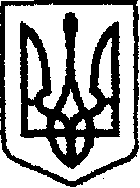 У К Р А Ї Н Ачернігівська обласна державна адміністраціяУПРАВЛІННЯ  КАПІТАЛЬНОГО БУДІВНИЦТВАН  А  К  А  ЗПро внутрішній контроль зінформаційного та комунікаційного обміну  З метою удосконалення системи внутрішнього контролю, урегулювання документообігу та роботи з документами щодо діяльності Управління капітального будівництва обласної державної адміністрації (далі — Управління) з питань інформаційного та комунікаційного обмінунаказую:      1.Керівникам структурних підрозділів Управління:1.1. забезпечити створення, здійснення збору, документування, проведення аналізу, перевірку і достовірності інформації з питань службової діяльності підпорядкованих підрозділів;1.2. забезпечити своєчасне надання керівництву і працівникам Управління інформації необхідної для виконання покладених на них завдань та функцій.2. Визначити керівників структурних підрозділів Управління відповідальними за створення, здійснення збору, документування, проведення аналізу, перевірку повноти і достовірності інформації з питань службової діяльності підпорядкованих підрозділів.3. Контроль за виконанням наказу залишаю за собою. В.о. начальника                                                                       Наталія КОВАЛЬЧУКвід03.01.2020 р.              Чернігів№6